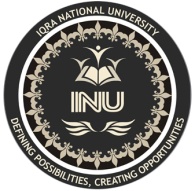                                    IQRA National University, Peshawar                                     Department of Computer Science                                          FINAL Examination 2020 Total Marks: 50  				    Course Title: Principles of Management Time Allowed: 6 hours                                     Course Instructor: Mehwish Khan  Note:  ANSWERS MUST BE IN MS WORD FORMATYOUR PAPER WILL BE CANCELLED STRAIGHT AWAY IF FOUND COPY PASTE FROM ANY SOURCE Q.NO.QUESTIONSMarks    1.Identify sources of leader power and the tactics leaders use to influence Others (10)    2.Describe and explain the importance of contingency planning, scenario building, and crisis planning in today’s environment.(10)     3.‘ORGANIZATIONAL CONTROL’ is the process of monitoring, comparing, and correcting work performanceNAME How (source of information) and What we measure in the process?(10)4.NAME various organizational sources of resistance to change.(10)5.How do teams contribute to organizations? WRITE down the Usefulness and Common problems in teams(10)